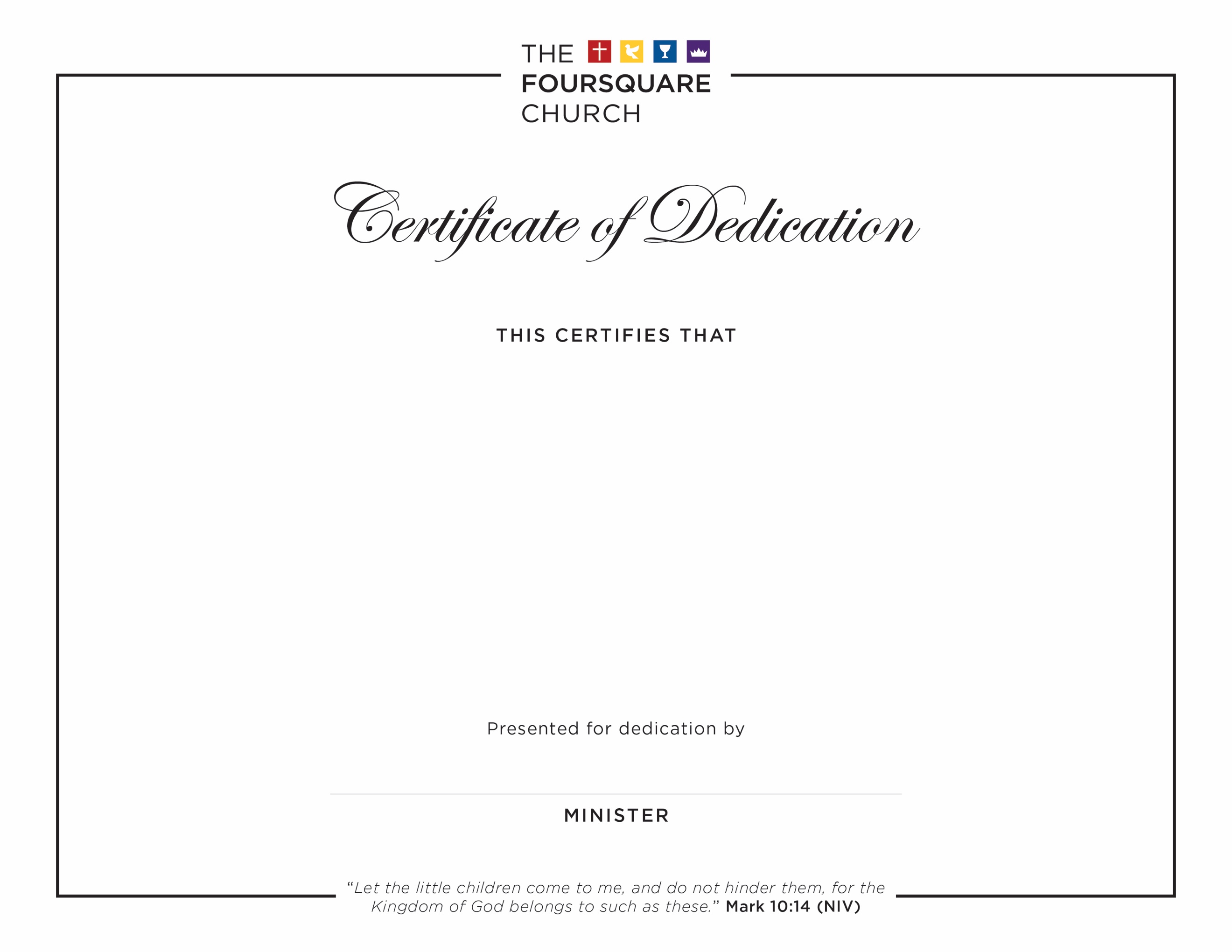 Insert Name Here born insert date of birth here was dedicated in accordance with the commandment of our Lord,
in the Name of the Father, and of the Son, and of the Holy Spiriton the # day of Month in the year of our Lord YearMinister Name Here